ANEXA Nr. 1 (Anexa la anexa nr. 1 la normele metodologice) ANEXA — PERIOADE ASIMILATE ANEXA Nr. 2^1) (Anexa nr. 2 la normele metodologice)^1) Anexa este reprodusă în facsimil.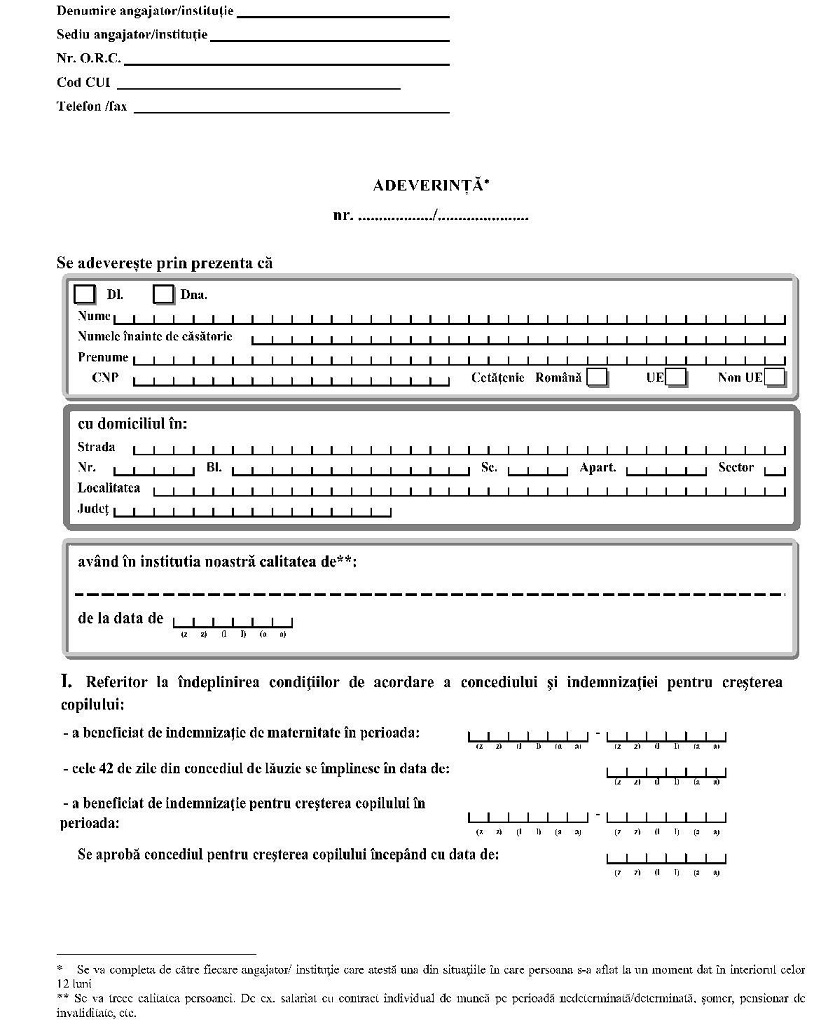 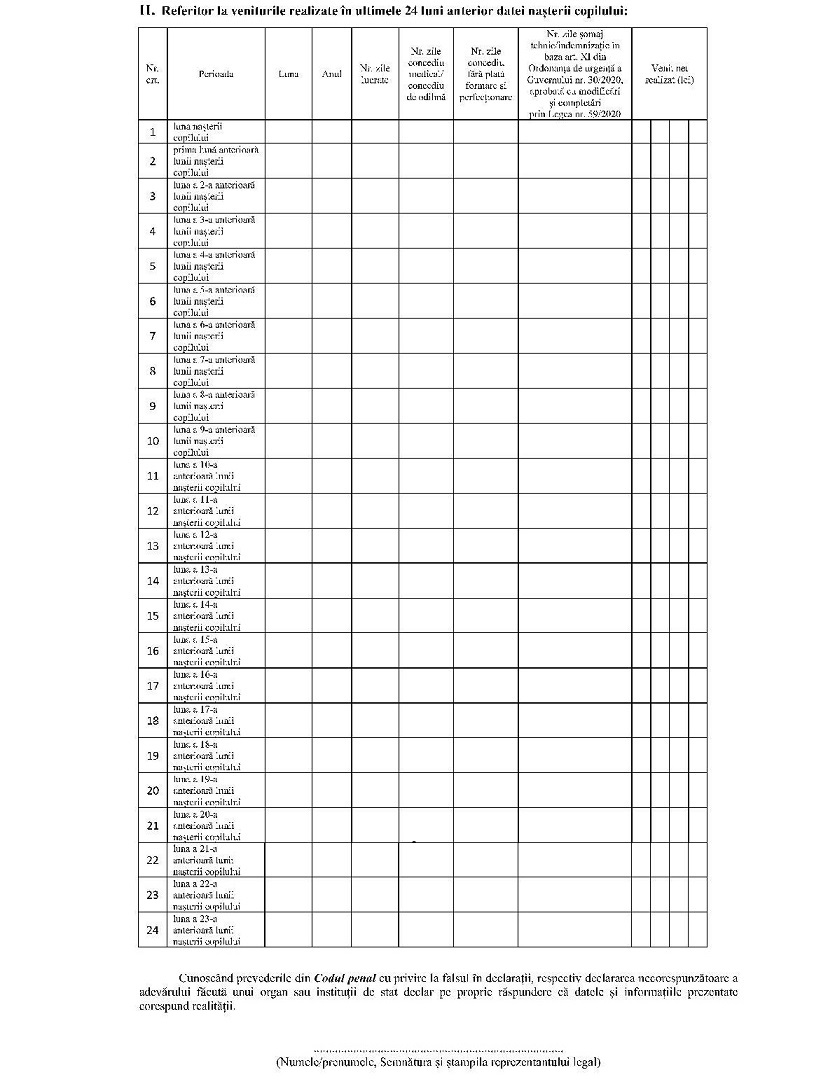 Perioade asimilate:Codau beneficiat de indemnizație de șomaj, stabilită conform legii, sau a realizat perioade de stagiu de cotizare în sistemul public de pensii, în condițiile prevăzute de actele normative cu caracter special care reglementează concedierile colective01s-au aflat în evidența agențiilor județene pentru ocuparea forței de muncă, respectiv a municipiului București, în vederea acordării indemnizației de șomaj02au beneficiat de concedii și de indemnizații de asigurări sociale de sănătate prevăzute de Ordonanța de urgență a Guvernului nr. 158/2005 privind concediile și indemnizațiile de asigurări sociale de sănătate, aprobată cu modificări și completări prin Legea nr. 399/2006, cu modificările și completările ulterioare03au beneficiat de concedii medicale și de indemnizații pentru prevenirea îmbolnăvirilor și recuperarea capacității de muncă, exclusiv pentru situațiile rezultate ca urmare a unor accidente de muncă sau boli profesionale în baza Legii nr. 346/2002 privind asigurarea pentru accidente de muncă și boli profesionale, republicată, cu modificările și completările ulterioare04au beneficiat de pensie de invaliditate, în condițiile legii05se află în perioada de întrerupere temporară a activității, din inițiativa angajatorului, fără încetarea raportului de muncă, pentru motive economice, tehnologice, structurale sau similare, potrivit legii06au beneficiat de concediu și indemnizația lunară pentru creșterea copilului07au beneficiat de concediu și indemnizație lunară pentru creșterea sau, după caz, pentru îngrijirea copilului cu handicap08au beneficiat de concediu fără plată pentru creșterea copilului09se află în perioada de 3 luni de la încetarea unui contract de muncă pe durată determinată și începerea unui alt contract de muncă pe durată determinată, așa cum este aceasta definită de Legea nr. 53/2003 - Codul muncii, republicată, cu modificările și completările ulterioare10și-au însoțit soțul/soția trimis/trimisă în misiune permanentă în străinătate11au efectuat sau efectuează serviciul militar pe bază de voluntariat, a fost concentrat, mobilizat sau în prizonierat12frecventează, fără întrerupere, cursurile de zi ale învățământului preuniversitar, inclusiv în cadrul programului „A doua șansă“, sau, după caz, universitar la nivelul studiilor universitare de licență ori de master, precum și ale învățământului postuniversitar la nivel de masterat, organizate potrivit legii, în țară sau în străinătate, într-un domeniu recunoscut de Ministerul Educației, cu excepția situației de întrerupere a cursurilor din motive medicale13au calitatea de doctorand, în condițiile prevăzute de Legea educației naționale nr. 1/2011, cu modificările și completările ulterioare14se află în perioada cuprinsă între încheierea unei forme de învățământ preuniversitar și începerea în același an calendaristic a unei alte forme de învățământ preuniversitar, cursuri de zi, organizate potrivit legii, frecventate fără întrerupere15se află în perioada cuprinsă între absolvirea cursurilor de zi ale învățământului preuniversitar, organizat potrivit legii, și începerea învățământului universitar, cursuri de zi, în același an calendaristic16se află în perioada cuprinsă între încheierea unei forme de învățământ universitar, cursuri de zi, cu sau fără examen de licență sau de diplomă și începerea în același an calendaristic a unei alte forme de învățământ universitar, cursuri de zi, organizate potrivit legii, frecventate fără întrerupere17se află în perioada cuprinsă între încheierea unei forme de învățământ universitar, la nivelul studiilor universitare de licență sau de master, precum și ale învățământului postuniversitar la nivel de masterat, cursuri de zi, și începerea, în același an calendaristic, a unei alte forme de învățământ universitar la nivelul studiilor universitare de licență sau de master, cursuri de zi, organizate potrivit legii, frecventate fără întrerupere18se află în perioada cuprinsă între încheierea unei forme de învățământ postuniversitar, cursuri de zi, și începerea în același an calendaristic a unei alte forme de învățământ postuniversitar, cursuri de zi, organizate potrivit legii, frecventate fără întrerupere19se află în perioada de 60 de zile de la finalizarea cursurilor învățământului obligatoriu sau, după caz, de la absolvirea cursurilor de zi ale învățământului preuniversitar, universitar la nivelul studiilor universitare de licență sau de master și postuniversitar la nivel de masterat, organizate potrivit legii, cu sau fără examen de absolvire, în vederea angajării ori, după caz, trecerii în șomaj, calculate începând cu data de 1 a lunii următoare finalizării studiilor20au beneficiat de concediu fără plată pentru a participa la cursuri de formare și perfecționare profesională din inițiativa angajatorului sau la care acesta și-a dat acordul, organizate în condițiile legii21se află în perioada cuprinsă între absolvirea cursurilor de zi ale învățământului medical superior, organizat potrivit legii, cu examen de licență organizat în prima sesiune, și începerea primului rezidențiat după absolvire22au beneficiat de indemnizația lunară prevăzută la art. XI și XV din Ordonanța de urgență a Guvernului nr. 30/2020 pentru modificarea și completarea unor acte normative, precum și pentru stabilirea unor măsuri în domeniul protecției sociale în contextul situației epidemiologice determinate de răspândirea coronavirusului SARS-CoV-2, aprobată cu modificări și completări prin Legea nr. 59/2020, și/sau de prevederile art. 3 din Ordonanța de urgență a Guvernului nr. 132/2020, aprobată cu modificări și completări prin Legea nr. 282/2020, cu modificările și completările ulterioare23